Центральная площадь 1, г. Удачный, Мирнинский район,  Республика Саха ( Якутия), 678188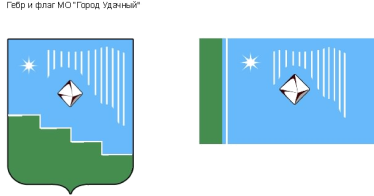 Факс: (41136) 5-03-70,  тел. (41136) 5-25-70;  E-mail: adm.udachny@mail.ru ПОСТАНОВЛЕНИЕОт «__19__»__05__2022 г.                                                                                                     № ___413___О внесении изменений в постановление от 22.10.2021 № 634 «Об утверждении административного регламента предоставления муниципальной услуги «Выдача разрешений на право вырубки зеленых насаждений»В соответствии с пунктом 5 части 1 статьи 7 Федерального закона от 27.07.2010 № 210-ФЗ «Об организации предоставления государственных и муниципальных услуг»ПОСТАНОВЛЯЮ:1. Внести в приложение к постановлению от 22.10.2021 № 634 «Об утверждении административного регламента предоставления муниципальной услуги «Выдача разрешений на право вырубки зеленых насаждений», следующие изменения:1.1. Пункт 2.14. административного регламента предоставления муниципальной услуги «Выдача разрешения на право вырубки зеленых насаждений» дополнить пунктом следующего содержания:«- предоставления на бумажном носителе документов и информации, электронные образы которых ранее были заверены в соответствии с пунктом 7.2 части 1 статьи 16 Федерального закона от 27.07.2010 № 210-ФЗ «Об организации предоставления государственных и муниципальных услуг», за исключением случаев, если нанесение отметок на такие документы либо их изъятие является необходимым условием предоставления государственной или муниципальной услуги, и иных случаев, установленных федеральными законами.».Настоящее постановление подлежит официальному опубликованию (обнародованию) в порядке, установленном Уставом МО «Город Удачный». Ответственный за направление настоящего постановления для опубликования и размещения на официальном сайте МО «Город Удачный» и газете «Информационный Вестник» главный специалист по вопросам городского хозяйства и благоустройству (Брюхова С.В.).Настоящее постановление вступает в силу со дня его официального опубликования (обнародования).Контроль исполнения данного постановления возложить на заместителя главы администрации по городскому хозяйству (Балкарова О.Н.).Глава города					        	                    А.В. ПриходькоПриложение к постановлению от 19.05.2022 №413«О внесении изменений в постановление от 22.10.2021 № 634 «Об утверждении административного регламента предоставления муниципальной услуги «Выдача разрешений на право вырубки зеленых насаждений»Административный регламент
предоставления муниципальной услуги «Выдача разрешений на право вырубки зеленых насаждений»I. Общие положенияПредмет регулированияАдминистративный регламент предоставления муниципальной услуги «Выдача разрешений на право вырубки зеленых насаждений» (далее - Административный регламент) определяет стандарт предоставления указанной муниципальной услуги и устанавливает сроки, последовательность административных процедур, действий при осуществлении муниципальной услуги по выдаче разрешений на санитарную, формовочную обрезку деревьев и кустарников, снос (пересадка) деревьев, кустарников на территории (далее - муниципальная услуга).Выдача разрешений на право вырубки зеленых насаждений осуществляется в случаях:строительства, реконструкции, капитального ремонта объектов капитального строительства, в т.ч. линейных объектов;реализации проекта благоустройства территорий общего пользования;перевода жилого помещения в нежилое и нежилого в жилое;ремонта инженерных коммуникаций;локализации аварий на инженерных коммуникациях;реализации мероприятий по выполнению требований Федерального закона от 21.12.1994 № 69-ФЗ «О пожарной безопасности»;реализации мероприятий по выполнению требований ГОСТ Р 50597-93 «Автомобильные дороги и улицы. Требования к эксплуатационному содержанию»;реализации мероприятий по выполнению требований СанПиН 2.1.3684-21 «Санитарно-эпидемиологические требования к содержанию территорий городских и сельских поселений, к водным объектам, питьевой воде и питьевому водоснабжению, атмосферному воздуху, почвам, жилым помещениям, эксплуатации производственных, общественных помещений, организации и проведению санитарно-противоэпидемических (профилактических) мероприятий», утвержденных постановлением Главного государственного санитарного врача РФ от 28 января 2021 г. №3;обеспечения выполнения требований п. 4.12 СНиП 2.07.01-89 «Градостроительство и застройка городских и сельских поселений»;проведения санитарных рубок, рубок сухостойных насаждений.Круг заявителейМуниципальная услуга предоставляется физическим лицам, в том числе зарегистрированным в качестве индивидуальных предпринимателей, юридическим лицам имеющим право пользования объектом недвижимости, расположенного на муниципальной территории, или уполномоченные от имени собственника объекта недвижимости   заключать договора на проведение строительства, реконструкции, объектов капитального строительства, работ по благоустройству и иных земляных работ на территории муниципального образования.Требования к порядку информирования о предоставлении муниципальной услугиМестонахождение администрации муниципального образования «Город Удачный» Мирнинского района Республики Саха (Якутия) (далее – Администрация) и отдела по вопросам городского хозяйства и благоустройству, ответственного за предоставление муниципальной услуги (далее – Отдел) 678188, Республика Саха (Якутия), Мирнинский район, г. Удачный, Центральная площадь,1. Справочные телефоны, адреса электронной почты и (или) формы обратной связи исполнительного органа в сети Интернет указаны на официальном сайте Администрации мо-город-удачный.рф.График работы Администрации и Отдела:Понедельник - пятница: с 08-30 до 18-00 часов (перерыв с 12-30 до 14-00 часов); суббота и воскресенье: выходные дни.Прием документов и выдача результатов предоставления муниципальной услуги в рамках данного Административного регламента также может осуществляться в отделении Государственного автономного учреждения «Многофункциональный центр предоставления государственных и государственных услуг в Республике Саха (Якутия)» по Мирнинскому району (далее по тексту - ГАУ «МФЦ РС (Я)»):Консультирование, прием документов и выдача результатов в отделениях ГАУ «МФЦ РС (Я)» осуществляется в соответствии с условиями заключенного между ГАУ «МФЦ РС (Я)» и Администрацией соглашения о взаимодействии.Способы получения информации о месте нахождения и графике работы Администрации, Отдела, предоставляющих муниципальную услугу, органов, указанных в п. 1.3.1. настоящего Административного регламента, ГАУ «МФЦ РС (Я)»:Через официальные сайты, порталы ведомств:Администрация – мо-город-удачный.рф; ГАУ «МФЦ РС (Я)» - www.mfcsakha.ru.Федеральная	государственная информационная	система	«Единый	портал государственных и муниципальных услуг (функций) (http://www.gosuslugi.ru) (далее - ЕПГУ)» и/или государственной информационной системе «Портал государственных и муниципальных услуг (функций) Республики Саха (Якутия) (http://www.e-yakutia.ru) (далее - РПГУ)»;На информационных стендах Администрации, Отдела;В региональной государственной информационной системе «Реестр государственных и муниципальных услуг (функций) Республики Саха (Якутия)»;Через инфоматы, расположенные в здании ГАУ «МФЦ РС (Я)».Информацию по процедуре предоставления муниципальной услуги заинтересованные лица могут получить:При личном обращении посредством получения консультации:у специалиста Отдела для физических лиц, индивидуальных предпринимателей, юридических лиц при личном обращении в Администрацию;у сотрудника ГАУ «МФЦ РС(Я)» для физических лиц, индивидуальных предпринимателей, юридических лиц при личном обращении в ГАУ «МФЦ РС(Я)»;Посредством получения письменной консультации через почтовое отправление (в том числе электронное (указывается адрес электронной почты). Осуществляется Отделом для физических лиц, индивидуальных предпринимателей, юридических лиц;Посредством получения консультации по телефону. Номера телефонов указаны на официальных сайтах, указанных в п. 1.3.3 настоящего Административного регламента;Самостоятельно посредством ознакомления с информацией, размещенной на ЕПГУ и/или РПГУ.При консультировании при личном обращении в Отдел либо ГАУ «МФЦ РС(Я)» соблюдаются следующие требования:Время ожидания заинтересованного лица при индивидуальном личном консультировании не может превышать 15 минут.Консультирование каждого заинтересованного лица осуществляется специалистом Отдела либо сотрудником ГАУ «МФЦ РС (Я)» и не может превышать 15 минут.При консультировании посредством почтового отправления (в том числе электронного) соблюдаются следующие требования:Консультирование по почте осуществляется специалистом Отдела;При консультировании по почте ответ на обращение заинтересованного лица направляется Отделом в письменной форме в адрес (в том числе на электронный адрес) заинтересованного лица в месячный срок.При консультировании по телефону соблюдаются следующие требования:Ответ на телефонный звонок должен начинаться с информации о наименовании Отдела либо ГАУ «МФЦ РС(Я)», в который позвонил гражданин, фамилии, имени, отчестве и должности специалиста Отдела либо сотрудника ГАУ «МФЦ РС(Я)», осуществляющего индивидуальное консультирование по телефону;Время разговора не должно превышать 10 минут.В том случае, если сотрудник, осуществляющий консультирование по телефону не может ответить на вопрос по содержанию, связанному с предоставлением муниципальной услуги, он обязан проинформировать заинтересованное лицо об организациях либо структурных подразделениях, которые располагают необходимыми сведениями.С момента приема заявления заявитель имеет право на получение сведений о ходе исполнения муниципальной услуги по телефону, посредством электронной почты, ЕПГУ и/или РПГУ или при личном обращении в порядке, указанном в части 1 подпункта 1.3.1. настоящего Административного регламента.Специалисты Отдела либо сотрудник ГАУ «МФЦ РС (Я)» при ответе на обращения обязаны:при устном обращении заинтересованного лица (по телефону или лично) давать ответ самостоятельно. Если специалист Отдела либо сотрудник ГАУ «МФЦ РС (Я)», к которому обратилось заинтересованное лицо, не может ответить на вопрос самостоятельно, то он может предложить заинтересованному лицу обратиться письменно либо назначить другое удобное для него время консультации, либо переадресовать (перевести) на другого специалиста Отдела, либо сотрудника ГАУ «МФЦ РС(Я)», или сообщить телефонный номер, по которому можно получить необходимую информацию;специалисты Отдела либо сотрудники ГАУ «МФЦ РС (Я), осуществляющие консультирование (по телефону или лично), должны корректно и внимательно относиться к заинтересованным лицам. Во время разговора избегать параллельных разговоров с окружающими людьми и не прерывать разговор по причине поступления звонка на другой аппарат. В конце консультирования специалист Отдела, сотрудник ГАУ «МФЦ РС (Я)» должен кратко подвести итоги и перечислить меры, которые надо принять (кто именно, когда и что должен сделать).Ответы на письменные обращения даются в письменном виде и должны содержать: ответы на поставленные вопросы;должность, фамилию и инициалы лица, подписавшего ответ; - фамилию и инициалы исполнителя;наименование структурного подразделения - исполнителя; - номер телефона исполнителя.Письменные обращения, рассматриваются в срок предусмотренный ст. 12 Федерального закона от 02.05.2006 N 59-ФЗ «О порядке рассмотрения обращений граждан Российской Федерации».Специалист Отдела либо сотрудник ГАУ «МФЦ РС (Я)» не вправе осуществлять консультирование заинтересованных лиц, выходящее за рамки информирования о стандартных процедурах и условиях оказания муниципальной услуги, влияющее прямо или косвенно на индивидуальные решения заинтересованных лиц.Заявители, представившие в Отделе либо ГАУ «МФЦ РС (Я)» документы, в обязательном порядке информируются муниципальными служащими Отдела либо сотрудниками ГАУ «МФЦ РС (Я)» о возможном отказе в предоставлении муниципальной услуги, а также о сроке завершения оформления документов и возможности их получения.Порядок получения информации заявителями по вопросам предоставления муниципальной услуги и услуг, которые являются необходимыми и обязательными для предоставления муниципальной услуги, сведения о ходу предоставления указанной услугиИнформация о порядке предоставления муниципальной услуги и услуг, которая является необходимой и обязательной для предоставления муниципальной услуги, размещается на официальном сайте Администрации в сети Интернет, в региональной государственной информационной системе «Реестр государственных и муниципальных услуг (функций) Республики Саха (Якутия)», на ЕПГУ и (или) РПГУ, на информационном стенде Администрации, Отдела, а также предоставляется непосредственно муниципальными служащими Отдела, сотрудниками ГАУ «МФЦ РС(Я)» в порядке предусмотренном разделом «Требования к порядку информирования о предоставлении муниципальной услуги» настоящего Административного регламента.На официальном сайте Администрации в сети «Интернет» размещаются:график (режим) работы;почтовый адрес и адрес электронной почты;сведения о телефонных номерах для получения информации о предоставлении муниципальной услуги;информационные материалы (брошюры, буклеты и т.д.);Административный регламент с приложениями;нормативные правовые акты, регулирующие предоставление муниципальной услуги;адреса и контакты территориальных органов федеральных органов государственной власти и иных организаций, участвующих в предоставлении муниципальной услуги;адреса и контакты организаций, участвующих в предоставлении муниципальной услуги;На информационном стенде Администрации, Отдела размещаются:режим приема заявителей;извлечения из законодательных и иных нормативных правовых актов, содержащих нормы, регулирующие деятельность по предоставлению муниципальной услуги;извлечения из настоящего Административного регламента с приложениями;перечни документов, необходимых для предоставления муниципальной услуги, и требования, предъявляемые к этим документам.На ЕПГУ и (или) РПГУ размещается информация:полное наименование, полные почтовые адреса и график работы Администрации, ответственных за предоставление муниципальной услуги;справочные телефоны, адреса электронной почты по которым можно получить консультацию о порядке предоставления муниципальной услуги;перечень категорий заявителей, имеющих право на получение муниципальной услуги;перечень документов, необходимых для предоставления муниципальной услуги и предоставляемых самостоятельно заявителем либо получаемых по запросу из органов (организаций);формы и образцы заполнения заявлений для получателей муниципальной услуги с возможностями онлайн заполнения, проверки и распечатки;рекомендации и требования к заполнению заявлений; основания для отказа в предоставлении муниципальной услуги.извлечения из нормативных правовых актов, содержащих нормы, регулирующие деятельность по предоставлению муниципальной услуги;административные процедуры предоставления муниципальной услуги;порядок получения информации заинтересованными лицами по вопросам предоставления муниципальной услуги, сведений о результате предоставления муниципальной услуги;порядок обжалования решений, действий (бездействия), Администрации, Отдела, ГАУ «МФЦ РС(Я)», их должностных лиц.II. Стандарт предоставления муниципальной услугиНаименование муниципальной услугиНаименование муниципальной услуги «Выдача разрешений на право вырубки зеленых насаждений».Наименование органа, предоставляющего муниципальную услугу и территориальных федеральных органов государственной власти и иных организаций, участвующих в предоставлении муниципальной услугиПредоставление муниципальной услуги осуществляется Администрацией. Ответственным структурным подразделением Администрации при предоставлении муниципальной услуги является Отдел.При предоставлении муниципальной услуги установлен запрет на требование от заявителя осуществления действий, в том числе согласований, необходимых для получения муниципальной услуги, и связанных с обращением в иные органы и организации.Описание результата предоставления муниципальной услугиРезультатом предоставления муниципальной услуги является получение заявителем:- выдача разрешения на вырубку деревьев, кустарников либо разрешение на пересадку деревьев, кустарников (договор купли-продажи лесных насаждений);- мотивированный отказ в выдаче разрешения на вырубку деревьев, кустарников либо на разрешение на пересадку деревьев, кустарников.Срок предоставления муниципальной услугиСрок предоставления муниципальной услуги составляет 17 рабочих дней.Возможность приостановления предоставления муниципальной услуги не предусмотрена законодательством Российской Федерации.Перечень нормативных правовых актов, регулирующих отношения, возникающие в связи с предоставлением муниципальной услугиНормативные правовые акты, регулирующие предоставление муниципальной услуги:Федеральный закон от 06 октября 2003 г. №131-ФЗ «Об общих принципах организации местного самоуправления в Российской Федерации» («Собрание законодательства Российской Федерации» №40, 06.10.2003 года);Федеральный закон от 27 июля 2010 г. №210-ФЗ «Об организации предоставления государственных и муниципальных услуг» («Собрание законодательства Российской Федерации», №31, 2010 г.); Федеральный закон от 13 июля 2015 года №218-ФЗ «О государственной регистрации недвижимости»;Федеральный закон от 06 апреля 2011 года № 63-ФЗ «Об электронной подписи»;Постановление Правительства Российской Федерации от 26 марта 2016 года №236 «О требованиях к предоставлению в электронной форме государственных и муниципальных услуг»;Постановление Правительства Российской Федерации от 28 ноября 2011 года №977 «О федеральной государственной информационной системе «Единая система идентификации и аутентификации в инфраструктуре, обеспечивающей информационно-технологическое взаимодействие информационных систем, используемых для предоставления государственных и муниципальных услуг в электронной форме»;Постановление Правительства Российской Федерации от 18 марта 2015 года №250 «Об утверждении требований к составлению и выдаче заявителям документов на бумажном носителе, подтверждающих содержание электронных документов, направленных в многофункциональный центр предоставления государственных и муниципальных услуг по результатам предоставления государственных и муниципальных услуг органами, предоставляющими государственные услуги, и органами, предоставляющими муниципальные услуги, и к выдаче заявителям на основании информации из информационных систем органов, предоставляющих государственные услуги, и органов, предоставляющих муниципальные услуги, в том числе с использованием информационно-технологической и коммуникационной инфраструктуры, документов, включая составление на бумажном носителе и заверение выписок из указанных информационных систем»;Приказ Минкомсвязи России от 13 апреля 2012 года №107 «Об утверждении Положения о федеральной государственной информационной системе «Единая система идентификации и аутентификации в инфраструктуре, обеспечивающей информационно-технологическое взаимодействие информационных систем, используемых для предоставления государственных и муниципальных услуг в электронной форме»;Постановление Правительства РФ от 25 января 2013 года №33 «Об использовании простой электронной подписи при оказании государственных и муниципальных услуг»;Постановление Правительства Российской Федерации от 30.04.2014 №403 «Об исчерпывающем перечне процедур в сфере жилищного строительства»;Постановление Правительства РФ от 25 июня 2012 года №634 «О видах электронной подписи, использование которых допускается при обращении за получением государственных и муниципальных услуг»;Постановление/распоряжение «Об утверждении Положения об (здесь указывается уполномоченный орган);Приказ Министерства строительства и жилищно-коммунального хозяйства Российской Федерации от 19 сентября 2018 г. №591/пр «Об утверждении форм уведомлений, необходимых для строительства или реконструкции объекта индивидуального жилищного строительства или садового дома».Ответственным за размещение в сети «Интернет» и в Реестре государственных и муниципальных услуг (функций) Республики Саха (Якутия) Административного регламента является Администрация.Исчерпывающий перечень документов, необходимый для предоставления муниципальной услуги, подлежащих предоставлению заявителем самостоятельноМуниципальная услуга предоставляется при поступлении заявления о выдаче разрешения на вырубку (пересадку) деревьев, кустарников (далее - заявление о выдаче разрешения).В заявлении о выдаче разрешения на вырубку (пересадку) деревьев, кустарников, должны быть указаны:фамилия, имя, отчество заявителя, наименование предприятия, организации;паспортные данные заявителя, реквизиты предприятия;почтовый адрес, по которому должен быть направлен ответ или уведомление;адрес местоположения зеленых насаждений;кадастровый номер земельного участка;личная подпись и дата.К заявлению о выдаче разрешения на вырубку (пересадку) деревьев, кустарников, прилагаются:Документ, подтверждающий полномочия представителя заявителя;Дендроплан;Перечетная ведомость зеленых насаждений, подлежащих вырубке;Акт, содержащий перечень дефектов коммуникаций, утвержденный уполномоченным лицом;Заключение о нарушении естественного освещения;Заключение о нарушении строительных, санитарных и иных норм и правил, вызванных произрастанием зеленых насаждений:- акт, предписание управления Государственного пожарного надзора Республики Саха (Якутия) при оформлении разрешения на вырубку зеленых насаждений при реализации мероприятий по выполнению требований Федерального закона от 21.12.1994 N 69-ФЗ "О пожарной безопасности";- акт, предписание управления Государственной инспекции безопасности дорожного движения МВД по PC (Я) при оформлении разрешения на вырубку зеленых насаждений при реализации мероприятий по выполнению требований ГОСТ Р 50597-93 «Автомобильные дороги и улицы. Требования к эксплуатационному содержанию»;- заключение органов Роспотребнадзора по PC (Я) о нарушении нормативного светового режима в помещении заявителя при оформлении разрешения на вырубку зеленых насаждений в целях восстановления нормативного светового режима в помещениях.7) Задание на выполнение инженерных изысканий;8) Схема движения транспорта и пешеходов.Форма заявления приведена в приложении №1 к настоящему регламенту.Муниципальная услуга предоставляется при поступлении заявления о выдаче разрешения на снос (пересадку) деревьев, кустарников.В случае направления заявления с полным комплектом документов посредством почтовой связи в Отдел, копии документов должны быть нотариально заверены.Заявление должно быть составлено при помощи средств электронно-вычислительной техники или от руки четко и разборчиво (печатными буквами) чернилами черного или синего цвета.Исчерпывающий перечень документов, необходимых для предоставления муниципальной услуги, которые находятся в распоряжении государственных органов и иных органов, участвующих в предоставлении муниципальной услуги, и которые заявитель в праве предоставитьПеречень документов, необходимых для предоставления муниципальной услуги, которые находятся в распоряжении органов государственной и муниципальной власти и иных организаций, участвующих в предоставлении муниципальной услуги, указанных в пункте 1.3. настоящего Административного регламента:Сведения из Единого государственного реестра юридических лиц, в случае подачи заявления юридическим лицом;Сведения из Единого государственного реестра индивидуальных предпринимателей, в случае подачи заявления индивидуальным предпринимателем;Сведения из Единого государственного реестра недвижимости; Разрешение на строительство объекта капитального строительства;Предписание надзорного органа;Разрешение на размещение объекта;Разрешение на право проведения земляных работ.Документы и материалы, указанные в пункте 2.13. настоящего Административного регламента, при наличии технической возможности могут быть запрошены Администрацией в автоматическом режиме, посредством автоматического направления и обработки межведомственных запросов в режиме онлайн. Автоматическое направление межведомственных запросов осуществляется в течение 1 минуты с момента возникновения обстоятельств, предполагающих информационное взаимодействие, и обработка ответов на них в течение 1 часа с момента поступления такого запроса. Организация и осуществление информационного взаимодействия осуществляется с использованием реестра информационных взаимодействий (или аналога) и не допускается предоставление сведений в случае, если соответствующие виды сведений или получатели сведений не включены в реестр информационных взаимодействий (или аналога).Заявитель вправе представить документы и информацию, указанные в пункте 2.13. настоящего Административного регламента по собственной инициативе.Указание на запрет требовать от заявителя предоставление дополнительных документов и информацииАдминистрация не вправе требовать от заявителя:представления документов и информации или осуществления действий, представление или осуществление которых не предусмотрено нормативными правовыми актами, регулирующими отношения, возникающие в связи с предоставлением муниципальной услуги;представления документов и информации, в том числе подтверждающих внесение заявителем платы за предоставление муниципальных услуг, которые находятся в распоряжении органов, предоставляющих государственные услуги, иных государственных органов, органов местного самоуправления либо подведомственных государственным органам или органам местного самоуправления организаций, участвующих в предоставлении предусмотренных частью 1 статьи 1 Федерального закона от 27.07.2010 №210-ФЗ «Об организации предоставления государственных и муниципальных услуг» в соответствии с нормативными правовыми актами Российской Федерации, нормативными правовыми актами Республики Саха (Якутия), за исключением документов, включенных в определенный частью 6 настоящей статьи перечень документов. Заявитель вправе представить указанные документы и информацию в органы, предоставляющие государственные и муниципальные услуги по собственной инициативе;осуществления действий, в том числе согласований, необходимых для получения муниципальной услуги и связанных с обращением в иные государственные органы, органы местного самоуправления, организации, за исключением получения услуг и получения документов и информации, предоставляемых в результате предоставления таких услуг, включенных в перечни, указанные в статье 7,1, 7.2, 9 Федерального закона от 27.07.2010 №210-ФЗ «Об организации предоставления государственных и муниципальных услуг»;представления документов и информации, отсутствие и (или) недостоверность которых не указывались при первоначальном отказе в приеме документов, необходимых для предоставления муниципальной услуги, либо в предоставлении муниципальной услуги, за исключением следующих случаев:изменение требований нормативных правовых актов, касающихся предоставления муниципальной услуги, после первоначальной подачи заявления о предоставлении муниципальной услуги;наличие ошибок в заявлении о предоставлении муниципальной услуги и документах, поданных заявителем после первоначального отказа в приеме документов, необходимых для предоставления муниципальной услуги, либо в предоставлении муниципальной услуги и не включенных в представленный ранее комплект документов;истечение срока действия документов или изменение информации после первоначального отказа в приеме документов, необходимых для предоставления муниципальной услуги, либо в предоставлении муниципальной услуги;выявление документально подтвержденного факта (признаков) ошибочного или противоправного действия (бездействия) должностного лица органа, предоставляющего муниципальную услугу, муниципального служащего, работника многофункционального центра, работника организации, предусмотренной пунктом 4 частью 1 статьи 7 Федерального закона от 27.07.2010 №210-ФЗ «Об организации предоставления государственных и муниципальных услуг» при первоначальном отказе в приеме документов, необходимых для предоставления муниципальной услуги, либо в предоставлении муниципальной услуги, о чем в письменном виде за подписью руководителя органа, предоставляющего муниципальную услугу, руководителя многофункционального центра при первоначальном отказе в приеме документов, необходимых для предоставления муниципальной услуги, либо руководителя организации, предусмотренной частью 1.1 статьи 16 настоящего Федерального закона, уведомляется заявитель, а также приносятся извинения за доставленные неудобства.- предоставления на бумажном носителе документов и информации, электронные образы которых ранее были заверены в соответствии с пунктом 7.2 части 1 статьи 16 Федерального закона от 27.07.2010 №210-ФЗ «Об организации предоставления государственных и муниципальных услуг», за исключением случаев, если нанесение отметок на такие документы либо их изъятие является необходимым условием предоставления государственной или муниципальной услуги, и иных случаев, установленных федеральными законами.Исчерпывающий перечень оснований для отказа в приеме документов, необходимых для предоставления муниципальной услугиВ приеме документов, необходимых для предоставления муниципальной услуги может быть отказано при наличии хотя бы одного из следующих оснований:заявление о предоставлении услуги подано в орган государственной власти, орган местного самоуправления или организацию, в полномочия которых не входит предоставление услуги;представление неполного комплекта документов, необходимых для предоставления услуги;представленные заявителем документы утратили силу на момент обращения за услугой;представленные заявителем документы содержат подчистки и исправления текста, не заверенные в порядке, установленном законодательством Российской Федерации;документы содержат повреждения, наличие которых не позволяет в полном объеме использовать информацию и сведения, содержащиеся в документах для предоставления услуги;неполное заполнение полей в форме заявления, в том числе в интерактивной форме заявления на ЕПГУ;подача запроса о предоставлении услуги и документов, необходимых для предоставления услуги, в электронной форме с нарушением установленных требований;несоблюдение установленных статьей 11 Федерального закона от 6 апреля 2011 г. №63-ФЗ «Об электронной подписи» условий признания действительности, усиленной квалифицированной электронной подписи.Перечень оснований для приостановления или отказа в предоставлении муниципальной услугиВ предоставлении муниципальной услуги может быть отказано на следующих основаниях:наличие противоречивых сведений в Заявлении и приложенных к нему документах;запрос подан неуполномоченным лицом;несоответствие информации, которая содержится в документах и сведениях, представленных Заявителем, данным, полученным в результате межведомственного электронного взаимодействия;выявлена возможность сохранения зеленых насаждений;несоответствие документов, представляемых Заявителем, по форме или содержанию требованиям законодательства Российской Федерации.Отказ в выдаче разрешения на снос (пересадку) насаждений может быть обжалован заявителем в судебном порядке.Приостановление в предоставлении муниципальной услуги не предусмотрено.Перечень услуг, которые являются необходимыми и обязательными для предоставления муниципальной услуги, в том числе сведения о документах, выдаваемых организациями, участвующими в предоставлении муниципальной услуги.Перечень услуг, которые являются необходимыми и обязательными для предоставления муниципальной услуги, в том числе сведения о документах, выдаваемых организациями, участвующими в предоставлении муниципальной услуги.Порядок, размер и основания взимания государственной пошлины или иной платы, взимаемой за предоставление муниципальной услугиМуниципальная услуга предоставляется бесплатно.Максимальный срок ожидания в очереди при подаче заявлений о предоставлении муниципальной услуги и при получении результата предоставления муниципальной услугиВремя ожидания в очереди для подачи заявлений не может превышать 15 минут.Время ожидания в очереди при получении результата предоставления муниципальной услуги не может превышать 15 минут.Срок и порядок регистрации запроса заявителя о предоставлении муниципальной услуги, в том числе в электронной формеОбращение заявителя подлежит обязательной регистрации не позднее дня, следующего за днем поступления в Администрацию в порядке делопроизводства.Требования к помещениям, в которых располагаются органы и организации, непосредственно осуществляющие прием документов, необходимых для предоставления муниципальной услугиПредоставление муниципальной услуги осуществляется в специально предназначенных для этих целей помещениях приема и выдачи документов. Места ожидания в очереди оборудуются стульями или кресельными секциями. Места, предназначенные для ознакомления заявителей с информационными материалами, оборудуются информационными стендами.Предоставление муниципальной услуги инвалидам осуществляется в специально выделенном для этих целей помещении, расположенном на нижнем этаже здания и оборудованном пандусами, специальными ограждениями, перилами, обеспечивающими беспрепятственное передвижение и разворот инвалидных колясок, столами, размещенными в стороне от входа для беспрепятственного подъезда и разворота колясок.При необходимости обеспечивается сопровождение инвалидов, имеющих стойкие расстройства функций зрения и самостоятельного передвижения, осуществляется допуск сурдопереводчика и тифлосурдопереводчика, надлежащее размещение оборудования и носитель информации, необходимых для обеспечения беспрепятственного доступа инвалидов к объектам (зданиям, помещениям), в которых предоставляется муниципальная услуга, с учетом ограничений их жизнедеятельности, дублирование необходимой для инвалидов звуковой и зрительной информации, а также надписей, знаков и иной текстовой и графической информации знаками, выполненными рельефно-точечным шрифтом Брайля, допуск собаки-проводника на объекты (здания, помещения), в которых предоставляется муниципальная услуга.Здания и расположенные в нем помещения, в которых предоставляется муниципальная услуга, должны:оборудоваться информационными табличками (вывесками) с указанием номера кабинета, фамилии, имени, отчества (последнее – при наличии) и должности должностного лица Администрации, режима работы, а также информационными стендами, на которых размещается следующая информация:Справочная информация;Исчерпывающий перечень документов, необходимых для предоставления муниципальной услуги, требования к оформлению документов, а также перечень документов, которые заявитель вправе представить по собственной инициативе;Круг заявителей;Порядок, размер и основания взимания государственной пошлины или иной платы за предоставление муниципальной услуги;Срок предоставления муниципальной услуги;Результаты предоставления муниципальной услуги, порядок выдачи (направления) документа, являющегося результатом предоставления муниципальной услуги;Исчерпывающий перечень оснований для приостановления или отказа в предоставлении муниципальной услуги;О праве заявителя на досудебное (внесудебное) обжалование решений и (или) действий (бездействия), принятых (осуществляемых) в ходе предоставления муниципальной услуги;Формы заявлений (уведомлений, сообщений) используемых при предоставления муниципальной услуги.соответствовать комфортным условиям для заявителей, в том числе являющихся инвалидами, и оптимальным условиям работы должностных лиц Администрации с заявителями, являющихся инвалидами, по оказанию помощи в преодолении барьеров, мешающих получению ими услуг наравне в другими лицами;удовлетворять санитарным правилам, а также обеспечивать возможность предоставления муниципальной услуги инвалидам.Территория, на которой расположены объекты (здания, помещения), в которых предоставляется муниципальная услуга, должна обеспечивать для инвалидов возможность самостоятельного передвижения, входа в такие объекты и выхода из них, посадки в транспортное средство и высадки из него, в том числе с использованием кресла-коляски.Показатели доступности и качества муниципальной услуги, в том числе количество взаимодействий заявителя с должностными лицами при предоставлении муниципальной услуги и их продолжительность, возможность получения муниципальной услуги в многофункциональном центре предоставления государственных и муниципальных услуг, возможность либо невозможность получения муниципальной услуги в любом территориальном подразделении исполнительного органа, по выбору заявителя (экстерриториальный принцип), возможность получения информации о ходе предоставления муниципальной услугиАдминистрацией посредством соблюдения сроков предоставления муниципальной услуги, а также порядка предоставления муниципальной услуги, установленных Административным регламентом, обеспечивает качество и доступность предоставления муниципальной услуги.Основными показателями доступности предоставления муниципальной услуги являются:расположенность Администрации в зоне доступности к основным транспортным магистралям; наличие исчерпывающей информации о порядке и сроках предоставления муниципальной услуги в информационно-телекоммуникационных сетях общего пользования (в том числе в сети «Интернет»), средствах массовой информации;возможность подачи заявления о предоставлении муниципальной услуги в электронной форме с ЕПГУ и/или РПГУ;возможность получения заявителем сведений о ходе выполнения заявления о предоставлении муниципальной услуги с помощью ЕПГУ и/или РПГУ;возможность получения заявителем уведомлений о предоставлении муниципальной услуги с помощью ЕПГУ и/или РПГУ;Основными показателями качества предоставления муниципальной услуги является:наличие муниципальных служащих Администрации в целях соблюдения установленных Административным регламентом сроков предоставления муниципальной услуги;отсутствие жалоб на действия (бездействие) муниципальных служащих и на корректное (невнимательное) отношение муниципальных служащих Администрации к заявителям;достоверность предоставляемой заявителям информации о сроках, порядке предоставления муниципальной услуги, документах, необходимых для ее предоставления;отсутствие нарушений установленных сроков в процессе предоставления муниципальной услуги;отсутствие заявлений в суд по обжалованию действий (бездействия) и решений Администрации, принимаемых при предоставлении муниципальной услуги, по итогам рассмотрения которых вынесены судебные решения об удовлетворении (частичном удовлетворении) требований заявителей;возможностью получения информации о ходе предоставления муниципальной услуги, в том числе с использованием ЕПГУ и/или РПГУ.Взаимодействие заявителя с должностными лицами Администрации, ответственного за делопроизводство (далее – должностные лица, ответственные за прием и регистрацию документов и направлению (выдачу) документов) осуществляется:при подаче заявления о предоставлении муниципальной услуги способом, предусмотренным пунктом 2.12. настоящего Административного регламента;для получения результата предоставления муниципальной услуги, в случае подачи запроса о предоставлении муниципальной услуги способами, предусмотренный пунктом 2.12. настоящего Административного регламента;Информация о ходе предоставления муниципальной услуги размещается на официальном сайте Администрации в информационно-телекоммуникационной сети «Интернет», ЕПГУ и/или РПГУ, а также предоставляется непосредственно работниками Администрации по телефонам для справок, предусмотренным пунктом 1.4. настоящего Административного регламента.Прием от заявителя заявления (уведомления) и документов, необходимых для предоставления муниципальной услуги, информирование о порядке и ходе предоставления услуги и выдача результата муниципальной услуги через многофункциональный центр предоставления государственных и муниципальных услуг в Республике Саха (Якутия) Администрацией не осуществляется. Получение муниципальной услуги посредством комплексного запроса не осуществляется.Возможность получения муниципальной услуги по экстерриториальному принципу отсутствует. Требования, учитывающие особенности предоставления муниципальной услуги в электронной формеПри предоставлении муниципальной услуги в электронной форме осуществляются:регистрация в федеральной государственной информационной системе «Единая система идентификации и аутентификации в инфраструктуре, обеспечивающей информационно-технологическое взаимодействие информационных систем, используемых для предоставления государственных и муниципальных услуг в электронной форме» (далее – ЕСИА), в порядке установленном приказом от 13 апреля 2012 года №107 Министерства связи и массовых коммуникаций Российской Федерации «Об утверждении положения о федеральной государственной информационной системе «Единая система идентификации и аутентификации в инфраструктуре, обеспечивающей информационно-технологическое взаимодействие информационных систем, используемых для предоставления государственных и муниципальных услуг в электронной форме» (данное действие не требуется в случае наличия у заявителя подтвержденной учетной записи на ЕСИА);подача заявления и прилагаемые к нему документы в форме электронного документа с использованием ЕПГУ и (или) РПГУ. Формирование заявления заявителем осуществляется посредством заполнения электронной формы запроса на ЕПГУ и (или) РПГУ.Подача заявления в электронной форме через ЕПГУ и (или) РПГУ подтверждает ознакомление заявителем с порядком подачи заявления в электронной форме, а также согласие на передачу заявления по открытым каналам связи сети Интернет.Муниципальная услуга предоставляется через ЕПГУ и (или) РПГУ и предусматривает возможность совершения заявителем следующих действий:получение информации о порядке и сроках предоставления муниципальной услуги;запись на прием в орган, предоставляющий услугу и другие организации, участвующие в предоставлении муниципальной услуги, многофункциональный центр предоставления государственных и муниципальных услуг для подачи заявления о предоставлении услуги;подача заявления с приложением документов в электронной форме посредством заполнения электронной формы заявления;оплаты иных платежей, взимаемых в соответствии с законодательством Российской Федерации (в данном случае не предусматривает, муниципальная услуга предоставляется бесплатно):получения сведений о ходе выполнения заявления о предоставлении муниципальной услуги;получения результата предоставления муниципальной услуги;осуществления оценки качества предоставления услуги;досудебного (внесудебного) обжалования решений и действий (бездействий) органа, предоставляющего услугу и других организаций, участвующих в предоставлении муниципальной услуги и их должностных лиц.Возможность личного получения результата предоставления услуги в форме бумажного документа через ГАУ «МФЦ РС(Я)» при наличии заключенного между через ГАУ «МФЦ РС(Я)» и Администрацией соответствующего соглашения о взаимодействии, в этом случае срок выдачи результата увеличивается на три рабочих дня.III. Состав, последовательность и сроки выполнения административных процедур (действий), требования к порядку их выполнения, в том числе особенности выполнения административных процедур (действий) в электронной формеИсчерпывающий перечень административных процедурПредоставление муниципальной услуги осуществляется по заявлению юридического лица, индивидуального предпринимателя и физического лица.Муниципальная услуга для гражданина, заинтересованного в получении разрешения на вырубку или пересадку деревьев, кустарников включает в себя следующие административные процедуры:прием и регистрация документов, необходимых для оказания муниципальной услуги, консультирование по вопросам приема документов;формирование и направление межведомственных запросов о предоставлении документов (информации), необходимых для предоставления муниципальной услуги;подготовка акта обследования, направление начислений компенсационной стоимости;рассмотрение документов и сведений;принятие решения о предоставлении муниципальной услуги;выдача результата на бумажном носителе.Порядок осуществления в электронной форме, в том числе с использованием федеральной государственной информационной системы «Единый портал государственных и муниципальных услуг (функций)», административных процедурПредоставление услуги начинается с момента приема и регистрации Отделом заявления, поданному в электронной форме посредством ЕПГУ и (или) РПГУ, а также приложенных необходимых для предоставления услуги электронных образов документов. К заявлению, поданному в электронной форме через ЕПГУ и (или) РПГУ, должны быть приложены электронные образы документов. Электронный образ документа должен обеспечивать визуальную идентичность его бумажному оригиналу. Качество представленных электронных образов документов должно позволять в полном объеме прочитать текст документа и распознать его реквизиты. При обращении в электронной форме заявитель обязан указать способ получения результата услуги:личное получение;почтовое отправление;отправление на «Личный кабинет» ЕПГУ и (или) РПГУ.Возможность получения результата предоставления услуги в форме электронного документа обеспечивается заявителю в течение срока действия результата предоставления услуги (в случае если такой срок установлен нормативными правовыми актами Российской Федерации).Отдел обеспечивает прием документов, необходимых для предоставления услуги, и регистрацию запроса без необходимости повторного представления заявителем таких документов на бумажном носителе, если иное не установлено федеральными законами и принимаемыми в соответствии с ними актами Правительства Российской Федерации, законами субъектов Российской Федерации и принимаемыми в соответствии с ними актами высших исполнительных органов государственной власти субъектов Российской Федерации.Предоставление муниципальной услуги в электронной форме посредством ЕПГУ и (или) РПГУ включает в себя следующие административные процедуры (действия):прием и регистрация заявления и необходимых документов;сверка данных, содержащихся в направленных посредством ЕПГУ и (или) РПГУ, документах, с данными, указанными в заявлении;направление заявителю электронного уведомления о получении заявления;направление межведомственных запросов в органы государственной и муниципальной власти, для получения документов и сведений, которые находятся в распоряжении указанных органов, для получения информации, влияющей на право заявителя на получение муниципальной услуги;направление заявителю уведомления о принятом решении в предоставлении муниципальной услуги либо об отказе в предоставлении муниципальной услуги.Форматно-логическая проверка сформированного заявления о предоставлении муниципальной услуги осуществляется автоматически после заполнения заявителем каждого из полей электронной формы запроса о предоставлении муниципальной услуги. При выявлении некорректно заполненного поля электронной формы запроса о предоставлении муниципальной услуги заявитель уведомляется о характере выявленной ошибки и порядке ее устранения посредством информационного сообщения непосредственно в электронной форме запроса о предоставлении муниципальной услуги. При формировании заявления обеспечивается:возможность копирования и сохранения запроса и иных документов, необходимых для предоставления услуги;возможность заполнения несколькими заявителями одной электронной формы заявления при обращении за услугами, предполагающими направление совместного заявления несколькими заявителями;возможность печати на бумажном носителе копии электронной формы заявления;сохранение ранее введенных в электронную форму заявления значений в любой момент по желанию пользователя, в том числе при возникновении ошибок ввода и возврате для повторного ввода значений в электронную форму заявления;заполнение полей электронной формы заявления до начала ввода сведений заявителем с использованием сведений, размещенных в федеральной государственной информационной системе ЕСИА, и сведений, опубликованных на ЕПГУ и (или) РПГУ или официальном сайте, в части, касающейся сведений, отсутствующих в единой системе идентификации и аутентификации;возможность вернуться на любой из этапов заполнения электронной формы заявления без потери ранее введенной информации;возможность доступа заявителя на ЕПГУ и (или) РПГУ или официальном сайте к ранее поданным им заявлениям в течение не менее одного года, а также частично сформированных заявлений - в течение не менее 3 месяцев.Заявитель вправе совершать следующие действия:получение информации о порядке и сроках предоставления государственной услуги;запись на прием в орган, предоставляющий услугу и другие организации, участвующие в предоставлении муниципальной услуги, ГАУ «МФЦ РС(Я)» для подачи заявления о предоставлении услуги;подача заявления с приложением документов в электронной форме посредством заполнения электронной формы заявления;оплата иных платежей, взимаемых в соответствии с законодательством Российской Федерации (в данном случае не предусматривает, муниципальная услуга предоставляется бесплатно);получение сведений о ходе выполнения заявления о предоставлении муниципальной услуги;получение результата предоставления муниципальной услуги;осуществления оценки качества предоставления услуги;досудебное (внесудебное) обжалование решений и действий (бездействий) органа, предоставляющего услугу.Заявителю в качестве результата предоставления услуги обеспечивается по его выбору возможность получения:электронного документа, подписанного уполномоченным должностным лицом с использованием усиленной квалифицированной электронной подписи;документа на бумажном носителе, подтверждающего содержание электронного документа, направленного уполномоченным органом, в многофункциональном центре;информации из государственных информационных систем в случаях, предусмотренных законодательством Российской Федерации.Прием и регистрация документов, необходимых для предоставления муниципальной услуги, консультирование по вопросам приема документовОснованием для начала процедуры является подача в Отдел заявления с приложением документов, необходимых для предоставления муниципальной услуги.Предварительно заявитель (его уполномоченный представитель) может получить консультацию должностного лица, ответственного за проверку документов, необходимых для предоставления муниципальной услуги, в отношении комплектности и правильности оформления представляемых документов в соответствии с графиком проведения консультаций о порядке предоставления муниципальной услуги.Прием заявления от заявителя (его уполномоченного представителя) при личном обращении осуществляется муниципальным служащим, ответственным за прием входящей корреспонденции.Поступившее заявление регистрируется в Отделе и передается ответственному лицу за предоставление муниципальной услуги.Для приема заявления в электронной форме с использованием ЕПГУ и/или РПГУ может применяться специализированное программное обеспечение, предусматривающее заполнение заявителем реквизитов, необходимых для работы с заявлением и для подготовки ответа.Для возможности подачи заявления о предоставлении муниципальной услуги через ЕПГУ и/или РПГУ заявителю необходимо руководствоваться порядком, предусмотренные пунктами 3.2.1-3.2.7 Административного регламента.Максимальный срок исполнения процедуры - в течение 1 рабочего дня, с даты поступления заявления, с приложением документов, необходимых для предоставления муниципальной услуги, в Отдел.Результатом исполнения административной процедуры приема запроса являются:регистрация заявления в Отделе;передача заявления ответственному лицу Отдела за предоставление муниципальной услуги.Результатом административной процедуры (действия) является регистрация заявления и документов, предусмотренных пунктами 2.7., 2.8., 2.9. Административного регламента, что подтверждается выдачей (направлением) заявителю:1) при личном обращении заявителя (представителя заявителя):- расписки в получении документов, заверенной подписью должностного лица, осуществляющего прием документов, с указанием регистрационного номера заявления, даты, и времени (с точностью до минуты) получения заявления;- оригинала документа, подтверждающего полномочия представителя заявителя, в случае если такой документ представлен представителем заявителя в подлиннике;2) при поступлении документов посредством почтового отправления:- расписки в получении документов, заверенной подписью должностного лица, осуществляющего прием документов, с указанием регистрационного номера заявления, а также даты и времени (с точностью до минуты) получения заявления;3) при поступлении документов с использованием ЕПГУ и/или РПГУ:- уведомления о присвоенном заявлению уникальном номере, по которому в соответствующем разделе ЕПГУ и/или РПГУ заявителю будет представлена информация о ходе выполнения указанного заявления.Документы, предусмотренные в подпункте 1 пункта 3.7. Административного регламента, выдаются заявителю или уполномоченному представителю заявителя в ходе их личного приема в Администрации.Документы (информация), предусмотренные в подпунктах 2 и 3 пункта 3.7 Административного регламента, направляются заявителю не позднее рабочего дня, следующего за днем регистрации заявления, по указанному в заявлении почтовому адресу с уведомлением о вручении либо в личный кабинет заявителя или его представителя ЕПГУ и/или РПГУ (статус заявления обновляется до статуса «зарегистрировано»).После регистрации, заявление и документы, предусмотренные пунктами 2.7., 2.8., 2.9. Административного регламента, направляются ответственному лицу.В случае наличия оснований для отказа в приеме документов, предусмотренных пунктом 2.22 Административного регламента, муниципальный служащий Администрации, ответственный за прием документов, осуществляет возврат заявления с приложением документов заявителю либо в случае получения заявления по почте - заявителю почтовым отправлением, либо в случае получения заявления в электронной форме с использованием посредством ЕПГУ и/или РПГУ.Критерием принятия решения о выполнении административных процедур в рамках соответствующего административного действия является отсутствие оснований для отказа в приеме документов, предусмотренных пунктом 2.16 Административного регламента.Максимальный срок выполнения данного действия составляет один рабочий день. Формирование и направление межведомственных запросов о предоставлении документов (информации), необходимых для предоставления муниципальной услуги по выдачи разрешения на вырубку зеленных насажденийОснованием для начала административной процедуры является поступление в Администрацию зарегистрированного заявления с приложением необходимых документов.Ответственное должностное лицо подготавливает и направляет с использованием межведомственного информационного взаимодействия запрос о предоставлении в Администрацию документов (их копий или сведений, содержащихся в них), предусмотренных пунктом 2.14 Административного регламента, в государственные органы, территориальные органы федеральных органов государственной власти и подведомственные государственным органам организации, в распоряжении которых находятся указанные документы в соответствии с нормативными правовыми актами Российской Федерации, нормативными правовыми актами Республики Саха (Якутия), муниципальными правовыми актами. Межведомственный запрос направляется способом, предусмотренной в пункте 3.10 Административного регламента, в течении дня с момента поступления заявления в Администрацию.При наличии технической возможности документы, предусмотренные пунктом 2.14 настоящего Административного регламента, могут быть запрошены Администрацией в автоматическом режиме, посредством автоматического направления и обработки межведомственных запросов в режиме онлайн. Автоматическое направление межведомственных запросов осуществляется в течение 1 минуты с момента возникновения обстоятельств, предполагающих информационное взаимодействие, и обработка ответов на них в течение 1 часа с момента поступления такого запроса. Организация и осуществление информационного взаимодействия осуществляется с использованием реестра информационных взаимодействий (или аналога) и не допускается предоставление сведений в случае, если соответствующие виды сведений или получатели сведений не включены в реестр информационных взаимодействий (или аналога).Межведомственные запросы в форме электронного документа подписываются электронной подписью.В случае отсутствия технической возможности межведомственные запросы направляются на бумажном носителе.Результатом административной процедуры (действия) является получение запрашиваемых документов и информации.Способом фиксации результата выполнения административной процедуры является регистрация поступившего ответа на запрос в региональной системе межведомственного электронного взаимодействия либо в порядке делопроизводства.Максимальный срок выполнения данной административной процедуры составляет 5 рабочих дней. Подготовка акта обследования, направление начислений компенсационной стоимостиОснованием для начала административной процедуры является наличие полного комплекта документов в Отделе для предоставления муниципальной услуги.Специалист Администрации, ответственный за обследование участка предполагаемых работ, осуществляет подготовку необходимых документов для проведения обследования, информирует Заявителя о дате обследования участка по телефону, электронной почте.Специалист Администрации, ответственный за обследование участка предполагаемых работ, выезжает на место проведения работ, проводит обследование участка, сверяет с перечетной ведомостью зеленые насаждения, расположенные на земельном участке. При необходимости про Акт обследования участка подписывается также Заявителем.Специалист Администрации, ответственный за выполнение процедуры, осуществляет подготовку и оформление акта обследования, при необходимости проводит в соответствии с методикой расчет компенсационной стоимости, формирует счет для оплаты компенсационной стоимости.Специалист Администрации направляет акт обследования с расчетом компенсационной стоимости Заявителю в течение одного рабочего дня с даты подписания акта обследования, выставляет начисление. Информация о необходимости осуществления оплаты за компенсационную стоимость с актом обследования, счетом для оплаты поступает в Личный кабинет Заявителя на ЕПГУ и/или РПГУ.В случае подачи документов через ЕПГУ и/или РПГУ информация о необходимости оплаты поступает в Личный кабинет Заявителя на ЕПГУ и/или РПГУ в день регистрации акта и счета, о чем МФЦ информирует Заявителя в течение этого же рабочего дня.Специалист ответственный за выполнение процедуры осуществляет мониторинг поступления сведений об оплате.В случае подачи документов через ЕПГУ и/или РПГУ Заявитель вправе по собственной инициативе представить электронную копию квитанции или платежного поручения об оплате на ЕПГУ и/или РПГУ.Максимальный срок выполнения данного действия составляет десять рабочих дней.Рассмотрение документов и сведенийСпециалист ответственный за подготовку принятия решения о предоставлении (отказе в предоставлении) Муниципальной услуги проводит проверку документов на соответствие требованиям, указанным в Административном регламенте, проверку поступления оплаты за компенсационную стоимость и осуществляет подготовку и оформление результата предоставления Муниципальной услуги.По результатам проверки документов должностное лицо Администрации подготавливает проект соответствующего решения.Критерием принятия решения о выполнении административных процедур в рамках соответствующего административного действия является отсутствие оснований для отказа в предоставлении услуги, предусмотренных пунктом 2.16 Административного регламента.Максимальный срок выполнения данного действия составляет 2 рабочих дня.Принятие решенияОснованием для начала административной процедуры является наличие полного комплекта документов и принятого решения о выдаче разрешения на снос или пересадку деревьев, кустарников для предоставления муниципальной услуги.Подготовленный разрешения на снос или пересадку деревьев, кустарников либо проект об отказе в выдаче такого разрешения представляется для проверки руководителю отдела архитектуры и градостроительства Администрации (далее – руководитель отдела), уполномоченному осуществлять такую проверку.В случае замечаний по оформлению документа проект разрешения на ввод объекта в эксплуатацию либо проект об отказе в выдаче такого разрешения возвращается ответственному исполнителю для доработки.В случае правильности оформления проектов документов руководитель отдела визирует проект разрешения на снос или пересадку деревьев, кустарников либо проект об отказе в выдаче такого разрешения.Должностное лицо, ответственное за рассмотрение заявления и прилагаемых к заявлению документов, направляет проект решения должностному лицу (далее – руководитель Администрации), уполномоченному на принятие разрешения на снос или пересадку деревьев, кустарников либо проект об отказе в выдаче такого разрешения. Решение, принимаемое уполномоченным должностным лицом, подписывается уполномоченным должностным лицом, в том числе с использованием усиленной квалификационной электронной подписи.В случае согласия с принятыми решениями и правильности оформления документов руководитель Администрации в течение одного рабочего дня подписывает проект разрешения на снос или пересадку деревьев, кустарников либо проект об отказе в выдаче такого разрешения.Результатом административной процедуры является подписание и выдача (вручение) разрешения на вырубку деревьев, кустарников, либо решение об отказе в разрешении на снос или пересадку деревьев, кустарников.Вместе с результатом предоставления услуги заявителю в личный кабинет на ЕПГУ и/или РПГУ направляется уведомление о возможности получения результата предоставления услуги на бумажном носителе в органе, ответственном за предоставление услугу, или в МФЦ. В уведомлении орган, ответственный за предоставление услуги, указывает доступное для получения результата предоставления услуги МФЦ с указанием адреса. В случаях, предусмотренных законодательством Российской Федерации (субъекта Российской Федерации) и при наличии технической возможности результат предоставления муниципальной услуги должен быть внесен в реестр юридически значимых записей и выдан в виде выписки из реестра.Максимальный срок выполнения данного действия составляет до 1 часа.Выдача результата на бумажном носителеВыдача заявителю результата предоставления Муниципальной услуги осуществляется способом, указанным Заявителем при подаче заявления на получение Муниципальной услуги:При личном обращении в МФЦ:При прибытии Заявителя специалист МФЦ проверяет личность Заявителя или его представителя, полномочия представителя Заявителя.Уполномоченный специалист МФЦ распечатывает электронный документ, подписанный электронной цифровой подписью уполномоченного лица Администрации, ставит на ней подпись и печать МФЦ, выдает заявителю результат предоставления Муниципальной услуги.Порядок исправления допущенных опечаток в выданных в результате предоставления муниципальной услуги документахВ случае выявления опечаток при выдаче результата предоставления муниципальной услуги заявитель вправе обратиться в Администрацию с заявлением об исправлении допущенных опечаток.  Основанием для начала административной процедуры (действия) является поступление в Администрацию заявления об исправлении опечатки и или ошибки (описки, опечатки, грамматической или арифметической ошибки) в сведениях, указанных в разрешении на вырубку деревьев, кустарников, либо решении об отказе в разрешении на снос или пересадку деревьев, кустарников, допущенной Администрацией при выдаче результата административной процедуры (действия) (далее – техническая ошибка).При обращении об исправлении технической ошибки заявитель (его уполномоченный представитель) представляют помимо заявления:1) документы, свидетельствующие о наличии технической ошибки и содержащие правильные данные;2) выданное Администрацией разрешение на вырубку деревьев, кустарников, либо решение об отказе в разрешении на снос или пересадку деревьев, кустарников, в котором содержится техническая ошибка.Заявление об исправлении технической ошибки подается заявителем (его уполномоченным представителем) одним из способов, предусмотренными в пунктах 2.11., 2.12. Административного регламента.Должностное лицо, ответственное за прием и регистрацию документов:1) проверяет наличие заявления об исправлении технической ошибки и комплектность документов включенных в опись вложений, указанных в заявлении;2) при поступлении документов посредством почтового отправления прилагает конверт, в котором поступили документы, и опись вложения к поступившим документам;3) при поступлении документа, включенного в опись вложения, составляет акт в трех экземплярах, первый экземпляр которого прилагает к поступившим документам, второй – передает представителю организации почтовой связи, третий – прилагает к расписке в получении документов, направляемой заявителю (если такой акт не составлен организацией почтовой связи).Заявление об исправлении технической ошибки и документы, предусмотренные в пункте 3.41 Административного регламента, регистрируются в Администрации в день их поступления.Лицо, уполномоченное на принятие решения, принимает решение об исправлении технической ошибки.Срок выдачи разрешении на вырубку деревьев, кустарников, либо решении об отказе в разрешении на снос или пересадку деревьев, кустарников с исправленными техническими ошибками не может превышать 5 рабочих дней с момента регистрации заявления об исправлении технической ошибки.При подаче заявления об исправлении технической ошибки и документов, предусмотренных пунктом 3.41 Административного регламента, в ходе личного приема, посредством почтового отправления заявитель по своему выбору вправе получить разрешении на вырубку деревьев, кустарников, либо решении об отказе в разрешении на снос или пересадку деревьев, кустарников с исправленными техническими ошибками на бумажном носителе или в форме электронного документа, подписанного должностным лицом, уполномоченным на принятие решения, с использованием усиленной квалификационной электронной подписи.При подаче заявления об исправлении технической ошибки и документов, предусмотренных в пункте 3.41 Административного регламента, посредством ЕПГУ и/или РПГУ заявитель получает разрешение на вырубку деревьев, кустарников, либо решение об отказе в разрешении на снос или пересадку деревьев, кустарников с исправленными техническими ошибками в форме электронного документа, подписанного должностным лицом, уполномоченным на принятие решения, с использованием усиленной квалификационной электронной подписи.Результатом административной процедуры исправления допущенных опечаток и ошибок в выданных в результате предоставления муниципальной услуги документах является выдача разрешения на вырубку деревьев, кустарников, либо решения об отказе в разрешении на снос или пересадку деревьев, кустарников с исправленными техническими ошибками.Оригинал разрешения на вырубку деревьев, кустарников, либо решения об отказе в разрешении на снос или пересадку деревьев, кустарников с техническими ошибками не подлежит возвращению заявителю (его уполномоченному представителю). IV. Формы контроля за исполнением административного регламентаПорядок осуществления текущего контроля за соблюдением и исполнением ответственными муниципальными служащими положений Административного регламента и иных нормативных правовых актов, устанавливающих требования к предоставлению муниципальной услуги, а также принятием ими решенийТекущий контроль за соблюдением последовательности действий, определенных административными процедурами по предоставлению муниципальной услуги, и принятием решений ответственными муниципальными служащими осуществляется главой либо уполномоченным заместителем главы Администрации, курирующим вопросы предоставления муниципальной услуги.Текущий контроль за соблюдением последовательности действий, определенных административными процедурами по предоставлению муниципальной услуги, и принятием решений ответственными муниципальными служащими осуществляется руководителем Отдела либо его заместителем.Периодичность осуществления текущего контроля устанавливается главой либо уполномоченным заместителем главы Администрации, курирующим вопросы предоставления муниципальной услуги.Порядок и периодичность осуществления плановых и внеплановыхпроверок полноты и качества предоставления муниципальнойуслуги, в том числе порядок и формы контроля за полнотойи качеством предоставления муниципальной услугиКонтроль за полнотой и качеством предоставления Администрацией муниципальной услуги включает в себя проведение плановых и внеплановых проверок, выявление и устранение нарушений прав заявителей, рассмотрение, принятие решений и подготовку ответов на обращения заинтересованных лиц, содержащих жалобы на действия (бездействие) муниципальных служащих Администрации.Порядок и периодичность проведения плановых проверок выполнения Отделом положений Административного регламента и иных нормативных правовых актов, устанавливающих требования к предоставлению муниципальной услуги, осуществляются в соответствии с планом работы Администрации на текущий год.Решение об осуществлении плановых и внеплановых проверок полноты и качества предоставления муниципальной услуги принимается главой либо уполномоченным заместителем главы Администрации, курирующим вопросы предоставления муниципальной услуги.Плановые проверки проводятся на основании годовых планов работы, внеплановые проверки проводятся при выявлении нарушений по предоставлению муниципальной услуги или по конкретному обращению заявителя. Плановые проверки проводятся не реже 1 раза в 3 года.Плановые и внеплановые проверки полноты и качества предоставления муниципальной услуги Отделом осуществляются структурным подразделением Администрации, ответственным за организацию работы по рассмотрению обращений граждан, и уполномоченными муниципальными служащими на основании соответствующих ведомственных нормативных правовых актов. Проверки проводятся с целью выявления и устранения нарушений прав заявителей и привлечения виновных лиц к ответственности.Результаты проверок отражаются отдельной справкой или актом.Внеплановые проверки Отдела по вопросу предоставления муниципальной услуги проводит уполномоченное структурное подразделение Администрации на основании жалоб заинтересованных лиц и по результатам проверки составляет акты с указанием выявленных нарушений.Ответственность муниципальных служащих Администрацииза решения и действия (бездействие), принимаемые(осуществляемые) ими в ходе предоставлениямуниципальной услугиПо результатам проведенных проверок в случае выявления нарушений прав заявителей виновные лица привлекаются к ответственности в порядке, установленном законодательством Российской Федерации. Персональная ответственность муниципальных служащих Администрации за несоблюдение порядка осуществления административных процедур в ходе предоставления муниципальной услуги закрепляется в их должностных инструкциях.Требования к порядку и формам контроля за предоставлениеммуниципальной услуги, в том числе со стороны граждан,их объединений и организацийКонтроль за предоставлением муниципальной услуги со стороны граждан, их объединений и организаций не предусмотрен.Текущий контроль за соблюдением последовательности действий, определенных административными процедурами, по предоставлению муниципальной услуги осуществляется муниципальными служащими Администрации, ответственными за организацию работы по исполнению муниципальной услуги.Муниципальный служащий, ответственный за прием заявлений и документов, несет персональную ответственность за своевременное направление запросов в органы исполнительной власти, органы местного самоуправления для получения документов и информации, необходимых для предоставления муниципальной услуги и за своевременное предоставление муниципальной услуги. Персональная ответственность муниципальных служащих Администрации закрепляется в их должностных инструкциях в соответствии с требованиями законодательства Российской Федерации.Периодичность осуществления текущего контроля устанавливается руководством Администрации. Контроль за полнотой и качеством предоставления муниципальной услуги включает в себя проведение проверок, выявление и устранение нарушений прав заявителей, принятие решений и подготовку ответов на их обращения, содержащие жалобы на действия (бездействие) муниципальных служащих Администрации. По результатам этих проверок в случае выявления нарушений прав заявителей осуществляется привлечение виновных лиц к ответственности в соответствии с законодательством Российской Федерации.Проверки полноты и качества предоставления муниципальной услуги осуществляются на основании правовых актов Администрации.Проверки могут быть плановыми (осуществляться на основании планов работы Администрации) и внеплановыми. При проверке могут рассматриваться все вопросы, связанные с предоставлением муниципальной услуги (комплексные проверки), или отдельные вопросы (тематические проверки). Проверка также может проводиться по конкретному обращению заявителя.Для проведения проверки полноты и качества предоставления муниципальной услуги может создаваться комиссия. Результаты деятельности комиссии оформляются в виде отчетов, в которых отмечаются выявленные недостатки и предложения по их устранению.V. Досудебное (внесудебное) обжалование заявителем решений и действий (бездействия) органа, предоставляющего государственную услугу, органа, предоставляющего муниципальную услугу, должностного лица органа, предоставляющего государственную услугу, или органа, предоставляющего муниципальную услугу, либо государственного или муниципального служащего, многофункционального центра, работника многофункционального центра, а также организаций, осуществляющих функции по предоставлению государственных или муниципальных услуг, или их работников Предмет досудебного (внесудебного) обжалования заявителем решений и действий (бездействия) органа, предоставляющего муниципальную услугу, должностного лица, предоставляющего муниципальную услугу многофункционального центра, организаций, указанных в части 1.1 стать 16 Федерального закона от 27 июля 2010 года №210-ФЗ «Об организации предоставления государственных и муниципальных услуг», а также их должностных лиц, муниципальных служащих, работников органаЗаявитель вправе обжаловать в досудебном (внесудебном) порядке решения и действия (бездействие) органа, предоставляющего муниципальную услугу, должностного лица органа, предоставляющего муниципальную услугу, многофункционального центра, организаций, указанных в части 1.1 статьи 16 Федерального закона от 27 июля 2010 года № 210-ФЗ «Об организации предоставления государственных и муниципальных услуг», а также их должностных лиц, государственных или муниципальных служащих, работников.Заявители вправе сообщить о нарушении своих прав и законных интересов, некорректном поведении или нарушении служебной этики по номерам телефонов уполномоченного органа.Жалоба на нарушение порядка предоставления муниципальной услуги (далее – жалоба) – требование заявителя или его законного представителя о восстановлении или защите нарушенных прав или законных интересов заявителя органом, предоставляющим муниципальную услугу, должностным лицом органа, предоставляющего муниципальную услугу, многофункционального центра, организаций, указанных в части 1.1 статьи 16 Федерального закона от 27 июля 2010 года № 210-ФЗ «Об организации предоставления государственных и муниципальных услуг», а также их должностных лиц, государственных или муниципальных служащих, работников при получении данным заявителем муниципальной услуги. Право и основания обжалования в досудебном (внесудебном) порядке решений и действий (бездействия) органа, предоставляющего муниципальную услугу, должностного лица органа, предоставляющего муниципальную слугу, многофункционального центра, организаций, указанных в части 1.1 стать 16 Федерального закона от 27 июля 2010 года №210-ФЗ «Об организации предоставления государственных и муниципальных услуг», а также их должностных лиц, муниципальных служащих, работников органаЗаявитель вправе обжаловать в досудебном (внесудебном) порядке решения и действия (бездействие) органа, предоставляющего муниципальную услугу, должностного лица органа, предоставляющего муниципальную услугу или муниципального служащего, многофункционального центра, работника многофункционального центра, а также организаций, предусмотренных частью 1.1 статьи 16 Федерального закона от 27 июля 2010 года №210-ФЗ «Об организации предоставления государственных и муниципальных услуг» или их работников, в том числе в следующих случаях:нарушение срока регистрации запроса о предоставлении государственной или муниципальной услуги, запроса, указанного в статье 15.1 Федерального закона от 27 июля 2010 года №210-ФЗ «Об организации предоставления государственных и муниципальных услуг»;нарушение срока предоставления государственной или муниципальной услуги. В указанном случае досудебное (внесудебное) обжалование заявителем решений и действий (бездействия) многофункционального центра, работника многофункционального центра возможно в случае, если на многофункциональный центр, решения и действия (бездействие) которого обжалуются, возложена функция по предоставлению соответствующих государственных или муниципальных услуг в полном объеме в порядке, определенном частью 1.3 статьи 16 Федерального закона от 27 июля 2010 года №210-ФЗ «Об организации предоставления государственных и муниципальных услуг»;требование у заявителя документов, не предусмотренных нормативными правовыми актами Российской Федерации, нормативными правовыми актами субъектов Российской Федерации, муниципальными правовыми актами для предоставления государственной или муниципальной услуги;отказ в приеме документов, предоставление которых предусмотрено нормативными правовыми актами Российской Федерации, нормативными правовыми актами субъектов Российской Федерации, муниципальными правовыми актами для предоставления государственной или муниципальной услуги, у заявителя;отказ в предоставлении муниципальной услуги, если основания отказа не предусмотрены федеральными законами и принятыми в соответствии с ними иными нормативными правовыми актами Российской Федерации, законами и иными нормативными правовыми актами субъектов Российской Федерации, муниципальными правовыми актами. В указанном случае досудебное (внесудебное) обжалование заявителем решений и действий (бездействия) многофункционального центра, работника многофункционального центра возможно в случае, если на многофункциональный центр, решения и действия (бездействие) которого обжалуются, возложена функция по предоставлению соответствующих государственных или муниципальных услуг в полном объеме в порядке, определенном частью 1.3 статьи 16 Федерального закона от 27 июля 2010 года №210-ФЗ «Об организации предоставления государственных и муниципальных услуг»;затребование с заявителя при предоставлении муниципальной услуги платы, не предусмотренной нормативными правовыми актами Российской Федерации, нормативными правовыми актами субъектов Российской Федерации, муниципальными правовыми актами;отказ органа, предоставляющего муниципальную услугу, должностного лица органа, предоставляющего муниципальную услугу, многофункционального центра, работника многофункционального центра, организаций, предусмотренных частью 1.1 статьи 16 Федерального закона от 27 июля 2010 года №210-ФЗ «Об организации предоставления государственных и муниципальных услуг», или их работников в исправлении допущенных ими опечаток и ошибок в выданных в результате предоставления муниципальной услуги документах либо нарушение установленного срока таких исправлений. В указанном случае досудебное (внесудебное) обжалование заявителем решений и действий (бездействия) многофункционального центра, работника многофункционального центра возможно в случае, если на многофункциональный центр, решения и действия (бездействие) которого обжалуются, возложена функция по предоставлению соответствующих государственных или муниципальных услуг в полном объеме в порядке, определенном частью 1.3 статьи 16 Федерального закона от 27 июля 2010 года №210-ФЗ «Об организации предоставления государственных и муниципальных услуг»;нарушение срока или порядка выдачи документов по результатам предоставления муниципальной услуги;приостановление предоставления муниципальной услуги, если основания приостановления не предусмотрены федеральными законами и принятыми в соответствии с ними иными нормативными правовыми актами Российской Федерации, законами и иными нормативными правовыми актами субъектов Российской Федерации, муниципальными правовыми актами. В указанном случае досудебное (внесудебное) обжалование заявителем решений и действий (бездействия) многофункционального центра, работника многофункционального центра возможно в случае, если на многофункциональный центр, решения и действия (бездействие) которого обжалуются, возложена функция по предоставлению соответствующих государственных или муниципальных услуг в полном объеме в порядке, определенном частью 1.3 статьи 16 Федерального закона от 27 июля 2010 года №210-ФЗ «Об организации предоставления государственных и муниципальных услуг». Заявитель имеет право ознакомления с документами и материалами, непосредственно затрагивающими его права и свободы, если отсутствуют установленные действующим законодательством Российской Федерации ограничения на предоставление испрашиваемой информации, а должностное лицо органа, предоставляющего муниципальную услугу, обязано ознакомить заявителя с испрашиваемыми документами и материалами.Общие требования к порядку подачи и рассмотрения жалобыЖалоба подается в письменной форме на бумажном носителе, в электронной форме в орган, предоставляющий муниципальную услугу, либо направлена в электронной форме с использованием Единого портала государственных и муниципальных услуг (функций) (www.gosuslugi.ru) и/или Портала государственных и муниципальных услуг (функций) Республики Саха (Якутия) (www.е-yakutia.ru), многофункциональный центр либо в соответствующий государственный орган исполнительной власти, являющийся учредителем многофункционального центра (далее – учредитель многофункционального центра), а также в организации, предусмотренные частью 1.1 статьи 16 Федерального закона от 27 июля 2010 года №210-ФЗ «Об организации предоставления государственных и муниципальных услуг». Жалобы на решения и действия (бездействие) руководителя органа, предоставляющего муниципальную услугу, подаются в вышестоящий орган (при его наличии) либо в случае его отсутствия рассматриваются непосредственно руководителем органа, предоставляющего муниципальную услугу. Жалобы на решения и действия (бездействие) работника МФЦ подаются руководителю МФЦ. Жалобы на решения и действия (бездействие) МФЦ подаются учредителю МФЦ. Жалобы на решения и действия (бездействие) работников организаций, предусмотренных частью 1.1 статьи 16 Федерального закона от 27.07.2010 №210-ФЗ, подаются руководителям этих организаций.Жалобы на решения и действия (бездействие) работника многофункционального центра подаются руководителю этого многофункционального центра. Жалобы на решения и действия (бездействие) многофункционального центра подаются учредителю многофункционального центра или должностному лицу, уполномоченному нормативным правовым актом субъекта Российской Федерации. Жалобы на решения и действия (бездействие) работников организаций, предусмотренных частью 1.1 статьи 16 Федерального закона от 27 июля 2010 года №210-ФЗ «Об организации предоставления государственных и муниципальных услуг», подаются руководителям этих организаций.Жалоба на решения и действия (бездействие) органа, предоставляющего муниципальную услугу, должностного лица органа, предоставляющего муниципальную услугу, муниципального служащего, руководителя органа, предоставляющего муниципальную услугу, может быть направлена по почте, через многофункциональный центр, с использованием информационно-телекоммуникационной сети «Интернет», официального сайта органа, предоставляющего муниципальную услугу, единого портала государственных и муниципальных услуг либо регионального портала государственных и муниципальных услуг, а также может быть принята при личном приеме заявителя. Жалоба на решения и действия (бездействие) многофункционального центра, работника многофункционального центра может быть направлена по почте, с использованием информационно-телекоммуникационной сети «Интернет», официального сайта многофункционального центра, единого портала государственных и муниципальных услуг либо регионального портала государственных и муниципальных услуг, а также может быть принята при личном приеме заявителя. Жалоба на решения и действия (бездействие) организаций, предусмотренных частью 1.1 статьи 16 Федерального закона от 27 июля 2010 года №210-ФЗ «Об организации предоставления государственных и муниципальных услуг», а также их работников может быть направлена по почте, с использованием информационно-телекоммуникационной сети «Интернет», официальных сайтов этих организаций, единого портала государственных и муниципальных услуг либо регионального портала государственных и муниципальных услуг, а также может быть принята при личном приеме заявителя.Порядок подачи и рассмотрения жалоб на решения и действия (бездействие) федеральных органов исполнительной власти, государственных корпораций и их должностных лиц, федеральных государственных служащих, должностных лиц государственных внебюджетных фондов Российской Федерации, организаций, предусмотренных частью 1.1 статьи 16 Федерального закона от 27 июля 2010 года №210-ФЗ «Об организации предоставления государственных и муниципальных услуг», и их работников, а также жалоб на решения и действия (бездействие) многофункционального центра, его работников устанавливается Правительством Российской Федерации.Жалоба должна содержать: наименование органа, предоставляющего муниципальную услугу, должностного лица органа, предоставляющего муниципальную услугу, либо муниципального служащего, многофункционального центра, его руководителя и (или) работника, организаций, предусмотренных частью 1.1 статьи 16 Федерального закона от 27 июля 2010 года №210-ФЗ «Об организации предоставления государственных и муниципальных услуг», их руководителей и (или) работников, решения и действия (бездействие) которых обжалуются;фамилию, имя, отчество (последнее – при наличии), сведения о месте жительства заявителя – физического лица либо наименование, сведения о месте нахождения заявителя – юридического лица, а также номер (номера) контактного телефона, адрес (адреса) электронной почты (при наличии) и почтовый адрес, по которым должен быть направлен ответ заявителю;сведения об обжалуемых решениях и действиях (бездействии) органа, предоставляющего муниципальную услугу, должностного лица органа, предоставляющего муниципальную услугу, муниципального служащего, многофункционального центра, работника многофункционального центра, организаций, предусмотренных частью 1.1 статьи 16 Федерального закона от 27 июля 2010 года №210-ФЗ «Об организации предоставления государственных и муниципальных услуг», их работников;доводы, на основании которых заявитель не согласен с решением и действием (бездействием) органа, предоставляющего муниципальную услугу, должностного лица органа, предоставляющего муниципальную услугу, либо муниципального служащего, многофункционального центра, работника многофункционального центра, организаций, предусмотренных частью 1.1 статьи 16 Федерального закона от 27 июля 2010 года №210-ФЗ «Об организации предоставления государственных и муниципальных услуг», их работников. Заявителем могут быть представлены документы (при наличии), подтверждающие доводы заявителя, либо их копии.Срок рассмотрения жалобыЖалоба, поступившая в орган, предоставляющий муниципальную услугу, многофункциональный центр, учредителю многофункционального центра, в организации, предусмотренные частью 1.1 статьи 16 Федерального закона от 27 июля 2010 года №210-ФЗ «Об организации предоставления государственных и муниципальных услуг», либо вышестоящий орган (при его наличии), подлежит рассмотрению в течение 15 рабочих дней со дня ее регистрации. В случае обжалования отказа органа, предоставляющего муниципальную услугу, многофункционального центра, организаций, предусмотренных частью 1.1 статьи 16 Федерального закона от 27 июля 2010 года №210-ФЗ «Об организации предоставления государственных и муниципальных услуг», в приеме документов у заявителя либо в исправлении допущенных опечаток и ошибок или в случае обжалования нарушения установленного срока таких исправлений – в течение 5 рабочих дней со дня ее регистрации.  В иных случаях жалоба подлежит рассмотрению в порядке, предусмотренном Федеральным законом от 02 мая 2006 года N 59-ФЗ «О порядке рассмотрения обращений граждан Российской Федерации».Результат рассмотрения жалобыПо результатам рассмотрения жалобы орган, предоставляющий муниципальную услугу, принимает одно из следующих решений:жалоба удовлетворяется, в том числе в форме отмены принятого решения, исправления допущенных опечаток и ошибок в выданных в результате предоставления муниципальной услуги документах, возврата заявителю денежных средств, взимание которых не предусмотрено нормативными правовыми актами Российской Федерации, нормативными правовыми актами субъектов Российской Федерации, муниципальными правовыми актами;в удовлетворении жалобы отказывается.Не позднее дня, следующего за днем принятия решения, указанного в части 5.19 настоящего Административного регламента, заявителю в письменной форме и по желанию заявителя в электронной форме направляется мотивированный ответ о результатах рассмотрения жалобы.В случае установления в ходе или по результатам рассмотрения жалобы признаков состава административного правонарушения или преступления должностное лицо, работник, наделенные полномочиями по рассмотрению жалоб в соответствии с частью 5.7 настоящего Административного регламента, незамедлительно направляют имеющиеся материалы в органы прокуратуры.Споры, связанные с решениями и действиями (бездействием) должностных лиц органа, предоставляющего муниципальную услугу, осуществляемыми (принимаемыми) в ходе исполнения муниципальной услуги, разрешаются в судебном порядке в соответствии с законодательством Российской Федерации.Сроки обжалования, правила подведомственности и подсудности устанавливаются Гражданским процессуальным кодексом Российской Федерации, Арбитражным процессуальным кодексом Российской Федерации. Приложение №1
                                    Кому_________________________________                                    _____________________________________                                    от ___________________________________                                    _____________________________________                                        (Ф.И.О.)                                    _____________________________________                                    _____________________________________                                       (паспортные данные)                                    _____________________________________                                    адрес заявителя: ______________________                                    _____________________________________                                    _____________________________________                                    телефон: ____________________________                              ЗАЯВЛЕНИЕ     Прошу   предоставить   разрешение на право вырубки зеленых насаждений, в связи______________________________________________________________________________________________________________________________________________________     Адрес расположения лесных насаждений, кадастровый номер земельного участка__________________________________________________________________________________________________________________________________________________________Приложение:Согласен на обработку персональных данных._________________           __________________________________    (подпись)                     (расшифровка подписи)«__» ___________ 20__ г.Приложение №2
Форма разрешения на право вырубки зеленых насаждений По результатам рассмотрения запроса от, уведомляем о предоставлении разрешения на право вырубки зеленых насаждений на основании на земельном участке по адресу (местонахождению), с кадастровым номером на срок до __________.
Приложение: схема участка с нанесением зеленых насаждений, подлежащих вырубке.Приложение
к разрешению на право вырубки
зеленых насаждений
Регистрационный №: _______________
Дата: ________________СХЕМА УЧАСТКА С НАНЕСЕНИЕМ ЗЕЛЕНЫХ НАСАЖДЕНИЙ,
ПОДЛЕЖАЩИХ ВЫРУБКЕ
Приложение №3
Форма решения об отказе в приеме документов, необходимых для
предоставления услуги/об отказе в предоставлении услугиОт: _________(наименование
уполномоченного органа)
РЕШЕНИЕ
№ ___________/ от ____________
(номер и дата решения)По результатам рассмотрения заявления по услуге «Выдача разрешения на право
вырубки зеленых насаждений» _______________ от _______________ и приложенных к нему документов, на основании
_________________________________________________________________
(в шаблоне печатной формы решения указывается, номер, дата и наименование распорядительного акта субъекта РФ,
регулирующего предоставление услуги)
органом, уполномоченным на предоставление услуги ____________ принято решение об отказе в приеме документов, необходимых для предоставления услуги/об отказе в предоставлении услуги, по следующим основаниям: ___________________________.Вы вправе повторно обратиться в орган, уполномоченный на предоставление услуги с заявлением о предоставлении услуги после устранения указанных нарушений. Данный отказ может быть обжалован в досудебном порядке путем направления жалобы в орган, уполномоченный на предоставление услуги, а также в судебном порядке.№ п/пНаименование документаОт:_______________________(наименование уполномоченного органа)Кому: _______________________(фамилия, имя, отчество -
для граждан и ИП,___________________________полное наименование
организации – для
юридических лиц___________________________почтовый индекс
и адрес, адрес электронной
почтыдата решения уполномоченного
органа местного самоуправленияномер решения уполномоченного
органа местного самоуправления{Ф.И.О. должность уполномоченного
сотрудника}Сведения об электронной
подписи{Ф.И.О. должность уполномоченного
сотрудника}Сведения об электронной
подписиКому _______________________(фамилия, имя, отчество - для граждан и ИП,___________________________полное наименование
организации – для
юридических лиц___________________________почтовый индекс
и адрес, адрес электронной
почты{Ф.И.О. должность уполномоченного
сотрудника}Сведения об электронной
подписи